CREA Y EXPERIMENTA:Macetas polacasFuente: youtube by ElTallerDeIreIdea para reutilizar botes de pintura y convertirlos en macetas. Aprende a realizar un diseño estilo polaco, o cualquier diseño que te guste aplicando un relieve con pasta de papel.Diviértete en casa haciendo esta manualidad.Material necesario: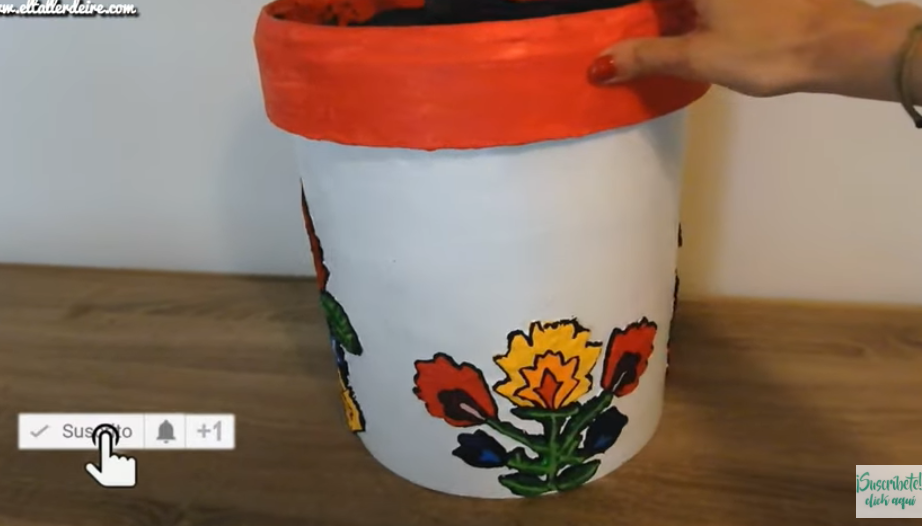 Bote de pintura recicladoImprimaciónPintura acrílicaPapel de periódicoCola blanca¡Hagamos nuestra manualidad!	Vídeo: Vídeo-tutorial